Zápis zo 23. zasadnutia členov RC Nitra dňa 6. marca 2017 penzióne Artin Prítomní :  A. Tóth,   A. Havranová,  J. Jakubička,  Ľ. Holejšovský, I. Košalko,  J. Stoklasa, Graffenau, K. Lacko – Bartoš,  M. Waldner, L. Gáll
výmenní študenti  :  Andres  CORTES Manriquez,  Raphael Schmidt Van Den Eeden Leite,  Ana Laura Magana, CindyOspravedlnení :E. Oláh, V. Miklík,  K. Pieta,  D. Hetényi,  L. Hetényi,  P. Szabo,  P. Galo,  M. Svoreň,  J. Dóczy, L. Tatar, D. Peskovičová, G. Tuhý ,  R. PlevkaPrezident klubu v úvode pripomenul minulotýždňové spoločné stretnutie s RC Harmony a vystúpenie folklórneho súboru Čeľaďanka. Ďakujeme za pekný zážitok a pohostenie. Problém s ubytovaním Laury, členovia klubu boli vyzvaní o možnosť jej ubytovania v host. rodine, na cca 1 mesiac. Zatiaľ bude ubytovaná u A. Havranovej.Všetci členovia Rotary klubu sú pozvaní na vernisáž výstavy obrazov moderného maďarského umenia v Galérii Danubiana dňa 16. marca 2017 o 16.00 hod.RC Nové Zámky organizuje v sobotu 11. marca 2017 o 15.00 hod. bowlingový turnaj. Záujem majú výmenní študenti. Prihlášky do 8. 3. 2017 prezidentovi RC NZ.Prerokovali sme možnosť uplatnenia 3% - dane, prezident klubu zašle všetkým členom potvrdenia o dobrovoľníckej činnosti.Boli sme požiadaní o príspevok pre regionálnu televíziu Nitrička, v sume 200,- Eur. Vzhľadom k tomu, že prednášajúci Ing. J. Holjenčík zo zdravotných dôvodov odložil plánovanú prednášku, prezident klubu nahradil prednášku  stručným výkladom  k výročiu zahájenia prevádzky na Vodnom diele Gabčíkovo. Budúci týždeň, 13. marca 2017 bude klub v obvyklom čase.Ladislav Gáll, prezident Rotary club Nitra 2016/2017
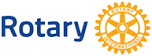 